Curriculum Vitae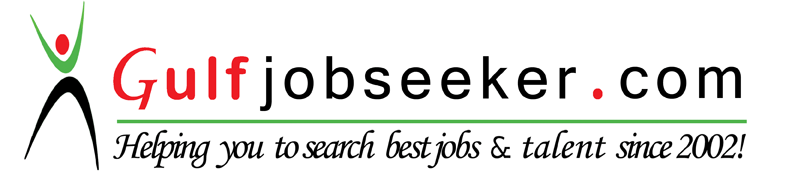 Whats app  Mobile:+971504753686 Gulfjobseeker.com CV No:1566822E-mail: gulfjobseeker@gmail.comwith 10 years of qualitative experience in:Corporate Finance – Management ConsultancyFinance & Accounts – Legal and Secretarial mattersCareer profileName of the Organization                       From         To                   Designation               Stelcore Advisors Private Limited               Nov’ 12         --             Principal ConsultantJMT & Associates                                    Oct’ 09       Oct’ 12                  ManagerNatverlal Vepari & Co                              Aug’ 05       Sep’ 09                 Associate                Professional QualificationAcademic QualificationAreas of exposure	Stelcore Advisors Private Limited (November, 2012 to till date)⇒ Corporate Finance, Planning, Budgeting and forecastingManagement of overall finance function of the organisation.Development of MIS system for management reporting.Business and financial planning, Budgeting, forecasting and fund management.Analysis and control of external and internal factors to the organization.Business analysis, process redesigning and redefining & implementing financial controls.Strategic scenario analysis, monitor financial variations to raise early warning to management supported by fact based business performance analysis, benchmarking, and analysis of trends & business scenarios.Liaisioning and Maintain the relationship with investors, bankers and statutory bodies etc.JMT & Associates (October, 2009 to October, 2012)⇒ Indirect Tax and Internal AuditPlanning and communication with client personal.Internal Audit & VAT Audit according to Standards.Accurate auditing & reporting as per applicable laws.Provide reporting guidance to the circles. Ensuring adherence to all MVAT law requirements for client.Natverlal Vepari & Co. (August, 2005 to September, 2009)⇒ Statutory, Tax and Internal AuditPlanning and communication with client personal. Finalization of Financials and tax Audit according to Standards.Accurate auditing & reporting as per applicable laws.Provide auditing and reporting guidance to the circles. Ensuring adherence to all corporate law requirements for client.Courses and Training:⇒ Institute of Chartered Accountants of India Information System Auditor (ET Certificate)⇒ National Stock ExchangeOptions Trading Strategies ModulesAchievements:Successfully develop & launch business compliance application to help start-ups.  Design basic TAT for the consultancy work at Stelcore Advisors Private Limited.Detect cash fraud at one of the client place during the article training at Natverlal Vepari & Company.Design accounts chart at one of client place to synchronized tally data directly to MIS.Personal DetailsDOB			:    7th September, 1982Marital Status   		:    MarriedQualificationYearInstituteSpecialization%Information System Auditors-ETMay, 2014ICAISystem AuditorsGoodChartered AccountantNov, 2012ICAIFinance and Accounts50.00%Options TradingStrategies ModuleJan, 2010NCFMOptions Strategies71.25%QualificationYearInstitute%B Com2002Gujarat University56.25%Senior Secondary1999Gujarat Board61.67%Secondary1997Gujarat Board59.71%